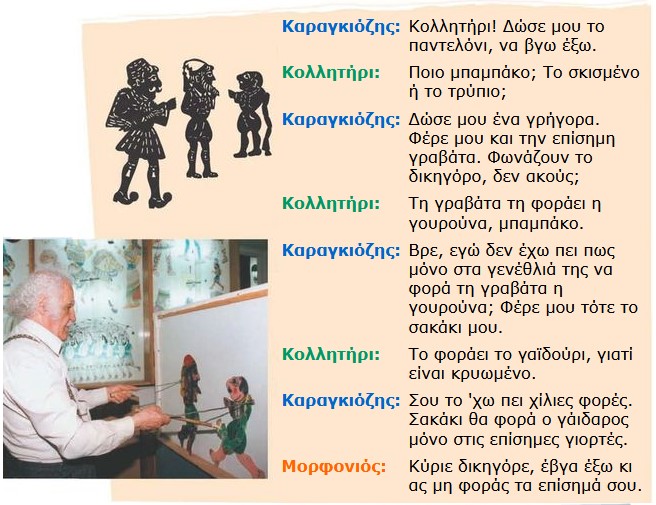 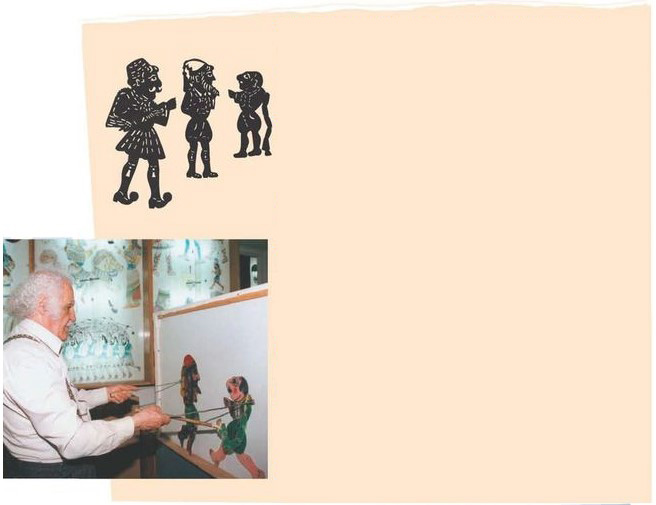 ………………………………………………………………………………………………Δώσε μου ένα γρήγορα. Φέρε μου και την επίσημη γραβάτα. Φωνάζουν το δικηγόρο, δεν ακούς;Τη γραβάτα τη φοράει η γουρούνα, μπαμπάκο.Βρε, εγώ δεν έχω πει πως μόνο στα γενέθλιά της να φορά τη γραβάτα η γουρούνα; Φέρε μου τότε το σακάκι μου.Το φοράει το γαϊδούρι, γιατί είναι κρυωμένο.Σου το 'χω πει χίλιες φορές. Σακάκι θα φορά ο γάιδαρος μόνο στις επίσημες γιορτές.Κύριε δικηγόρε, έβγα έξω κι ας μη φοράς τα επίσημά σου.Καραγκιόζης:Κολλητήρι:Καραγκιόζης:Κολλητήρι:Καραγκιόζης:Κολλητήρι:Καραγκιόζης:Μορφονιός: